           В соответствии с Федеральным законом от 06 октября 2003 г. № 131-ФЗ «Об общих принципах организации местного самоуправления в Российской Федерации», Законом Чувашской Республики от 29 марта 2022 № 29 «О преобразовании муниципальных образований Шемуршинского района Чувашской Республики и о внесении изменений в Закон Чувашской Республики «Об установлении границ муниципальных образований Чувашской Республики и наделении их статусом городского, сельского поселения, муниципального района и городского округа», по результатам конкурса по отбору кандидатур на должность главы Шемуршинского муниципального округа Чувашской Республики, Собрание депутатов Шемуршинского муниципального округаЧувашской Республики решило:Избрать главой Шемуршинского муниципального округа Чувашской Республики Чамеева Александра Васильевича сроком на 5 лет.Считать главу Шемуршинского муниципального округа Чувашской Республики Чамеева Александра Васильевича вступившим в должность с 20 декабря 2022 года.Настоящее решение вступает в силу после его подписания.Настоящее решение подлежит опубликованию в периодическом печатном издании  «Вести Шемуршинского района» и размещению на официальном сайте Шемуршинского района в сети «Интернет».Председатель Собрания депутатовШемуршинского муниципального округа Чувашской Республики              				                     Ю.Ф. Ермолаев                          		     	 ЧЁВАШ РЕСПУБЛИКИШЁМЁРШЁ МУНИЦИПАЛЛĂ ОКРУГЕ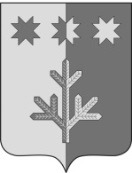 ЧУВАШСКАЯ РЕСПУБЛИКАШЕМУРШИНСКИЙМУНИЦИПАЛЬНЫЙ ОКРУГШЁМЁРШЁ МУНИЦИПАЛЛĂ ОКРУГĔН ДЕПУТАТСЕН ПУХĂВĚЙЫШĂНУ«___»__________2022 г.     №____Шёмёршё ял.СОБРАНИЕ ДЕПУТАТОВШЕМУРШИНСКОГОМУНИЦИПАЛЬНОГО ОКРУГАРЕШЕНИЕ «17» ноября  2022 г. № 4.1село ШемуршаОб избрании главы Шемуршинского муниципального округа Чувашской Республики 